Prijavni obrazacMjera 2.1.1. „Potpora razvoju ruralnog turizma i nepoljoprivrednih usluga“LAG Baranja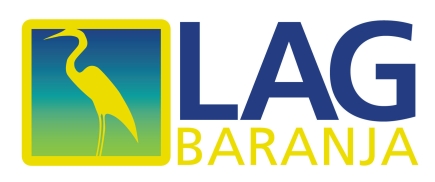 Molimo Vas da prije ispunjavanja Prijavnog obrasca pažljivo pročitate „Natječaj za provedbu Mjere 2.1.1. „Potpora razvoju ruralnog turizma i nepoljoprivrednih usluga“ objavljen na mrežnoj stranici LAG-a Baranja www.lag-baranja.hr    Prijavni obrazac popunite pažljivo i što je moguće jasnije kako bi se mogla utvrditi točnost podataka. Ako se podatci razliku s podatcima navedenim u dokumentaciji, kao relevantni će se uzeti podatci navedeni u priloženoj dokumentaciji.  Obratite pozornost da prijavni obrazac nakon popunjavanja mora biti potpisan od strane odgovorne osobe i ovjeren pečatom. Molimo da obrazac popunite korištenjem računalaU–––––––––––––––––––––––––––––         (navesti mjesto i datum)                                             								                        __________________							     (odgovorna osoba – tiskano)						_________________________________________							    (pečat i potpis odgovorne osobe)I. PODATCI O KORISNIKUI. PODATCI O KORISNIKUI. PODATCI O KORISNIKUI. PODATCI O KORISNIKUI. PODATCI O KORISNIKUI. PODATCI O KORISNIKUI. PODATCI O KORISNIKUI. PODATCI O KORISNIKUI. PODATCI O KORISNIKUI. PODATCI O KORISNIKUI. PODATCI O KORISNIKUI. PODATCI O KORISNIKUI. PODATCI O KORISNIKUI. PODATCI O KORISNIKUI. PODATCI O KORISNIKUI. PODATCI O KORISNIKUI. PODATCI O KORISNIKUI. PODATCI O KORISNIKUI. PODATCI O KORISNIKUI. PODATCI O KORISNIKUI. PODATCI O KORISNIKUI.1. OSNOVNI PODATCI O KORISNIKU   I.1. OSNOVNI PODATCI O KORISNIKU   I.1. OSNOVNI PODATCI O KORISNIKU   I.1. OSNOVNI PODATCI O KORISNIKU   I.1. OSNOVNI PODATCI O KORISNIKU   I.1. OSNOVNI PODATCI O KORISNIKU   I.1. OSNOVNI PODATCI O KORISNIKU   I.1. OSNOVNI PODATCI O KORISNIKU   I.1. OSNOVNI PODATCI O KORISNIKU   I.1. OSNOVNI PODATCI O KORISNIKU   I.1. OSNOVNI PODATCI O KORISNIKU   I.1. OSNOVNI PODATCI O KORISNIKU   I.1. OSNOVNI PODATCI O KORISNIKU   I.1. OSNOVNI PODATCI O KORISNIKU   I.1. OSNOVNI PODATCI O KORISNIKU   I.1. OSNOVNI PODATCI O KORISNIKU   I.1. OSNOVNI PODATCI O KORISNIKU   I.1. OSNOVNI PODATCI O KORISNIKU   I.1. OSNOVNI PODATCI O KORISNIKU   I.1. OSNOVNI PODATCI O KORISNIKU   I.1. OSNOVNI PODATCI O KORISNIKU   I. 1.1.Naziv korisnika  (službeni naziv iz registra, u slučaju trgovačkog društva upisati o kojem je obliku riječ, npr. – d.o.o.):I. 1.2.OIB (osobni identifikacijski broj):I. 1.3. Dan/mjesec/godina osnivanja:I. 1.4.Adresa (ulica i broj): I. 1.5.Naselje i poštanski broj:I. 1.6.Grad/Općina:I. 1.7.Županija:I. 1.8.Telefon:I. 1.9.Telefaks (ako je primjenjivo):I. 1.10.Mobitel:I. 1.11.Adresa e-pošte:I. 1.12.MIBPG (matični identifikacijski broj poljoprivrednog gospodarstva):I. 1.13.Ekonomska veličina poljoprivrednog gospodarstva (Izračun SO)_____________  (EUR)_____________  (EUR)_____________  (EUR)_____________  (EUR)_____________  (EUR)_____________  (EUR)_____________  (EUR)_____________  (EUR)_____________  (EUR)_____________  (EUR)_____________  (EUR)_____________  (EUR)_____________  (EUR)_____________  (EUR)_____________  (EUR)_____________  (EUR)_____________  (EUR)_____________  (EUR)I.1.14.Tip korisnika :zadebljati – bold organizacijski oblik korisnika )Napomena: obiteljsko poljoprivredno gospodarstvo (OPG) obrttrgovačko društvozadruga obiteljsko poljoprivredno gospodarstvo (OPG) obrttrgovačko društvozadruga obiteljsko poljoprivredno gospodarstvo (OPG) obrttrgovačko društvozadruga obiteljsko poljoprivredno gospodarstvo (OPG) obrttrgovačko društvozadruga obiteljsko poljoprivredno gospodarstvo (OPG) obrttrgovačko društvozadruga obiteljsko poljoprivredno gospodarstvo (OPG) obrttrgovačko društvozadruga obiteljsko poljoprivredno gospodarstvo (OPG) obrttrgovačko društvozadruga obiteljsko poljoprivredno gospodarstvo (OPG) obrttrgovačko društvozadruga obiteljsko poljoprivredno gospodarstvo (OPG) obrttrgovačko društvozadruga obiteljsko poljoprivredno gospodarstvo (OPG) obrttrgovačko društvozadruga obiteljsko poljoprivredno gospodarstvo (OPG) obrttrgovačko društvozadruga obiteljsko poljoprivredno gospodarstvo (OPG) obrttrgovačko društvozadruga obiteljsko poljoprivredno gospodarstvo (OPG) obrttrgovačko društvozadruga obiteljsko poljoprivredno gospodarstvo (OPG) obrttrgovačko društvozadruga obiteljsko poljoprivredno gospodarstvo (OPG) obrttrgovačko društvozadruga obiteljsko poljoprivredno gospodarstvo (OPG) obrttrgovačko društvozadruga obiteljsko poljoprivredno gospodarstvo (OPG) obrttrgovačko društvozadruga obiteljsko poljoprivredno gospodarstvo (OPG) obrttrgovačko društvozadruga I.1.15.Porezni status:(zadebljati – bold porezni status)POREZ NA DOBIT:a) obveznik poreza na dobitb) nije obveznik poreza na dobitc) status mirovanjaPOREZ NA DODANU VRIJEDNOST:a) obveznik poreza na dodanu vrijednostb) nije obveznik poreza na dodanu vrijednostPOREZ NA DOHODAK:a) obveznik poreza na dohodak - vodi poslovne knjigeb) obveznik poreza na dohodak - paušalno oporezivanje c) nije obveznik poreza na dohodak    POREZ NA DOBIT:a) obveznik poreza na dobitb) nije obveznik poreza na dobitc) status mirovanjaPOREZ NA DODANU VRIJEDNOST:a) obveznik poreza na dodanu vrijednostb) nije obveznik poreza na dodanu vrijednostPOREZ NA DOHODAK:a) obveznik poreza na dohodak - vodi poslovne knjigeb) obveznik poreza na dohodak - paušalno oporezivanje c) nije obveznik poreza na dohodak    POREZ NA DOBIT:a) obveznik poreza na dobitb) nije obveznik poreza na dobitc) status mirovanjaPOREZ NA DODANU VRIJEDNOST:a) obveznik poreza na dodanu vrijednostb) nije obveznik poreza na dodanu vrijednostPOREZ NA DOHODAK:a) obveznik poreza na dohodak - vodi poslovne knjigeb) obveznik poreza na dohodak - paušalno oporezivanje c) nije obveznik poreza na dohodak    POREZ NA DOBIT:a) obveznik poreza na dobitb) nije obveznik poreza na dobitc) status mirovanjaPOREZ NA DODANU VRIJEDNOST:a) obveznik poreza na dodanu vrijednostb) nije obveznik poreza na dodanu vrijednostPOREZ NA DOHODAK:a) obveznik poreza na dohodak - vodi poslovne knjigeb) obveznik poreza na dohodak - paušalno oporezivanje c) nije obveznik poreza na dohodak    POREZ NA DOBIT:a) obveznik poreza na dobitb) nije obveznik poreza na dobitc) status mirovanjaPOREZ NA DODANU VRIJEDNOST:a) obveznik poreza na dodanu vrijednostb) nije obveznik poreza na dodanu vrijednostPOREZ NA DOHODAK:a) obveznik poreza na dohodak - vodi poslovne knjigeb) obveznik poreza na dohodak - paušalno oporezivanje c) nije obveznik poreza na dohodak    POREZ NA DOBIT:a) obveznik poreza na dobitb) nije obveznik poreza na dobitc) status mirovanjaPOREZ NA DODANU VRIJEDNOST:a) obveznik poreza na dodanu vrijednostb) nije obveznik poreza na dodanu vrijednostPOREZ NA DOHODAK:a) obveznik poreza na dohodak - vodi poslovne knjigeb) obveznik poreza na dohodak - paušalno oporezivanje c) nije obveznik poreza na dohodak    POREZ NA DOBIT:a) obveznik poreza na dobitb) nije obveznik poreza na dobitc) status mirovanjaPOREZ NA DODANU VRIJEDNOST:a) obveznik poreza na dodanu vrijednostb) nije obveznik poreza na dodanu vrijednostPOREZ NA DOHODAK:a) obveznik poreza na dohodak - vodi poslovne knjigeb) obveznik poreza na dohodak - paušalno oporezivanje c) nije obveznik poreza na dohodak    POREZ NA DOBIT:a) obveznik poreza na dobitb) nije obveznik poreza na dobitc) status mirovanjaPOREZ NA DODANU VRIJEDNOST:a) obveznik poreza na dodanu vrijednostb) nije obveznik poreza na dodanu vrijednostPOREZ NA DOHODAK:a) obveznik poreza na dohodak - vodi poslovne knjigeb) obveznik poreza na dohodak - paušalno oporezivanje c) nije obveznik poreza na dohodak    POREZ NA DOBIT:a) obveznik poreza na dobitb) nije obveznik poreza na dobitc) status mirovanjaPOREZ NA DODANU VRIJEDNOST:a) obveznik poreza na dodanu vrijednostb) nije obveznik poreza na dodanu vrijednostPOREZ NA DOHODAK:a) obveznik poreza na dohodak - vodi poslovne knjigeb) obveznik poreza na dohodak - paušalno oporezivanje c) nije obveznik poreza na dohodak    POREZ NA DOBIT:a) obveznik poreza na dobitb) nije obveznik poreza na dobitc) status mirovanjaPOREZ NA DODANU VRIJEDNOST:a) obveznik poreza na dodanu vrijednostb) nije obveznik poreza na dodanu vrijednostPOREZ NA DOHODAK:a) obveznik poreza na dohodak - vodi poslovne knjigeb) obveznik poreza na dohodak - paušalno oporezivanje c) nije obveznik poreza na dohodak    POREZ NA DOBIT:a) obveznik poreza na dobitb) nije obveznik poreza na dobitc) status mirovanjaPOREZ NA DODANU VRIJEDNOST:a) obveznik poreza na dodanu vrijednostb) nije obveznik poreza na dodanu vrijednostPOREZ NA DOHODAK:a) obveznik poreza na dohodak - vodi poslovne knjigeb) obveznik poreza na dohodak - paušalno oporezivanje c) nije obveznik poreza na dohodak    POREZ NA DOBIT:a) obveznik poreza na dobitb) nije obveznik poreza na dobitc) status mirovanjaPOREZ NA DODANU VRIJEDNOST:a) obveznik poreza na dodanu vrijednostb) nije obveznik poreza na dodanu vrijednostPOREZ NA DOHODAK:a) obveznik poreza na dohodak - vodi poslovne knjigeb) obveznik poreza na dohodak - paušalno oporezivanje c) nije obveznik poreza na dohodak    POREZ NA DOBIT:a) obveznik poreza na dobitb) nije obveznik poreza na dobitc) status mirovanjaPOREZ NA DODANU VRIJEDNOST:a) obveznik poreza na dodanu vrijednostb) nije obveznik poreza na dodanu vrijednostPOREZ NA DOHODAK:a) obveznik poreza na dohodak - vodi poslovne knjigeb) obveznik poreza na dohodak - paušalno oporezivanje c) nije obveznik poreza na dohodak    POREZ NA DOBIT:a) obveznik poreza na dobitb) nije obveznik poreza na dobitc) status mirovanjaPOREZ NA DODANU VRIJEDNOST:a) obveznik poreza na dodanu vrijednostb) nije obveznik poreza na dodanu vrijednostPOREZ NA DOHODAK:a) obveznik poreza na dohodak - vodi poslovne knjigeb) obveznik poreza na dohodak - paušalno oporezivanje c) nije obveznik poreza na dohodak    POREZ NA DOBIT:a) obveznik poreza na dobitb) nije obveznik poreza na dobitc) status mirovanjaPOREZ NA DODANU VRIJEDNOST:a) obveznik poreza na dodanu vrijednostb) nije obveznik poreza na dodanu vrijednostPOREZ NA DOHODAK:a) obveznik poreza na dohodak - vodi poslovne knjigeb) obveznik poreza na dohodak - paušalno oporezivanje c) nije obveznik poreza na dohodak    POREZ NA DOBIT:a) obveznik poreza na dobitb) nije obveznik poreza na dobitc) status mirovanjaPOREZ NA DODANU VRIJEDNOST:a) obveznik poreza na dodanu vrijednostb) nije obveznik poreza na dodanu vrijednostPOREZ NA DOHODAK:a) obveznik poreza na dohodak - vodi poslovne knjigeb) obveznik poreza na dohodak - paušalno oporezivanje c) nije obveznik poreza na dohodak    POREZ NA DOBIT:a) obveznik poreza na dobitb) nije obveznik poreza na dobitc) status mirovanjaPOREZ NA DODANU VRIJEDNOST:a) obveznik poreza na dodanu vrijednostb) nije obveznik poreza na dodanu vrijednostPOREZ NA DOHODAK:a) obveznik poreza na dohodak - vodi poslovne knjigeb) obveznik poreza na dohodak - paušalno oporezivanje c) nije obveznik poreza na dohodak    POREZ NA DOBIT:a) obveznik poreza na dobitb) nije obveznik poreza na dobitc) status mirovanjaPOREZ NA DODANU VRIJEDNOST:a) obveznik poreza na dodanu vrijednostb) nije obveznik poreza na dodanu vrijednostPOREZ NA DOHODAK:a) obveznik poreza na dohodak - vodi poslovne knjigeb) obveznik poreza na dohodak - paušalno oporezivanje c) nije obveznik poreza na dohodak    I.1.16.Korisnik  ima sjedište/prebivalište na prostoru LAG obuhvata: (zadebljati – bold odgovor)a) DAb) NEa) DAb) NEa) DAb) NEa) DAb) NEa) DAb) NEa) DAb) NEa) DAb) NEa) DAb) NEa) DAb) NEa) DAb) NEa) DAb) NEa) DAb) NEa) DAb) NEa) DAb) NEa) DAb) NEa) DAb) NEa) DAb) NEa) DAb) NEI.1.17.Korisnik uključujući njegova partnerska i povezana poduzeća podnio je jedan Zahtjev za potporu unutar ovog Natječaja:(zadebljati – bold odgovor)Pojašnjenje:Ako je odgovor „NE“, navedite partnerska/povezana poduzeća koja su se prijavila na ovaj Natječaja) DAb) NEa) DAb) NEa) DAb) NEa) DAb) NEa) DAb) NEa) DAb) NEa) DAb) NEa) DAb) NEa) DAb) NEa) DAb) NEa) DAb) NEa) DAb) NEa) DAb) NEa) DAb) NEa) DAb) NEa) DAb) NEa) DAb) NEa) DAb) NEI.1.17.Korisnik uključujući njegova partnerska i povezana poduzeća podnio je jedan Zahtjev za potporu unutar ovog Natječaja:(zadebljati – bold odgovor)Pojašnjenje:Ako je odgovor „NE“, navedite partnerska/povezana poduzeća koja su se prijavila na ovaj NatječajI.1.17.Korisnik uključujući njegova partnerska i povezana poduzeća podnio je jedan Zahtjev za potporu unutar ovog Natječaja:(zadebljati – bold odgovor)Pojašnjenje:Ako je odgovor „NE“, navedite partnerska/povezana poduzeća koja su se prijavila na ovaj NatječajI.1.18.Korisnik koji je u svojstvu nositelja OPG-a istodobno je i odgovorna osoba u pravnoj osobi: (zadebljati – bold odgovor)Pojašnjenje:Ako je nositelj OPG-a istodobno i odgovorna osoba u pravnoj osobi, Zahtjev za potporu unutar ovog LAG Natječaja može podnijeti samo jedan od navedenih korisnika.a) DAb) NEc) N/Pa) DAb) NEc) N/Pa) DAb) NEc) N/Pa) DAb) NEc) N/Pa) DAb) NEc) N/Pa) DAb) NEc) N/Pa) DAb) NEc) N/Pa) DAb) NEc) N/Pa) DAb) NEc) N/Pa) DAb) NEc) N/Pa) DAb) NEc) N/Pa) DAb) NEc) N/Pa) DAb) NEc) N/Pa) DAb) NEc) N/Pa) DAb) NEc) N/Pa) DAb) NEc) N/Pa) DAb) NEc) N/Pa) DAb) NEc) N/PI.1.19.Pravna osoba/e u kojima je korisnik  (nositelj OPG-a) u funkciji odgovorne osobe: Pojašnjenje:Upišite tražene podatke o pravnim osoba u kojima je nositelj OPG-a u funkciji odgovorne osobe. U protivnom, upišite „N/P“.NAZIV PRAVNE OSOBENAZIV PRAVNE OSOBENAZIV PRAVNE OSOBENAZIV PRAVNE OSOBEOIB PRAVNE OSOBEOIB PRAVNE OSOBEOIB PRAVNE OSOBEOIB PRAVNE OSOBEOIB PRAVNE OSOBEFUNKCIJA NOSITELJA OPG-a U PRAVNOJ OSOBIFUNKCIJA NOSITELJA OPG-a U PRAVNOJ OSOBIFUNKCIJA NOSITELJA OPG-a U PRAVNOJ OSOBIFUNKCIJA NOSITELJA OPG-a U PRAVNOJ OSOBIFUNKCIJA NOSITELJA OPG-a U PRAVNOJ OSOBIFUNKCIJA NOSITELJA OPG-a U PRAVNOJ OSOBIFUNKCIJA NOSITELJA OPG-a U PRAVNOJ OSOBIFUNKCIJA NOSITELJA OPG-a U PRAVNOJ OSOBIFUNKCIJA NOSITELJA OPG-a U PRAVNOJ OSOBII.1.19.Pravna osoba/e u kojima je korisnik  (nositelj OPG-a) u funkciji odgovorne osobe: Pojašnjenje:Upišite tražene podatke o pravnim osoba u kojima je nositelj OPG-a u funkciji odgovorne osobe. U protivnom, upišite „N/P“.I.1.20.Korisnik nema i neće ostvariti pravo na odbitak pretporeza po osnovi ulaganja koje je predmet ove prijave u slučaju da je korisniku porez na dodanu vrijednost (PDV) prihvatljiv trošak: (zadebljati – bold odgovor): Pojašnjenje:Ako korisnika nema i neće ostvariti pravo na odbitak PDV, iznose troškova u Planu nabave upisivati s PDV-om. U protivnome, upisivati bez PDV-a. a) korisnik nema i neće ostvariti pravo na odbitak pretporeza po osnovi ulaganja koji su predmet ovog Zahtjeva za potporu te mu je PDV prihvatljiv trošakb) korisnik ima i hoće ostvariti pravo na odbitak pretporeza po osnovi ulaganja koje su predmet ovog Zahtjeva za potporu te mu PDV nije prihvatljiv trošaka) korisnik nema i neće ostvariti pravo na odbitak pretporeza po osnovi ulaganja koji su predmet ovog Zahtjeva za potporu te mu je PDV prihvatljiv trošakb) korisnik ima i hoće ostvariti pravo na odbitak pretporeza po osnovi ulaganja koje su predmet ovog Zahtjeva za potporu te mu PDV nije prihvatljiv trošaka) korisnik nema i neće ostvariti pravo na odbitak pretporeza po osnovi ulaganja koji su predmet ovog Zahtjeva za potporu te mu je PDV prihvatljiv trošakb) korisnik ima i hoće ostvariti pravo na odbitak pretporeza po osnovi ulaganja koje su predmet ovog Zahtjeva za potporu te mu PDV nije prihvatljiv trošaka) korisnik nema i neće ostvariti pravo na odbitak pretporeza po osnovi ulaganja koji su predmet ovog Zahtjeva za potporu te mu je PDV prihvatljiv trošakb) korisnik ima i hoće ostvariti pravo na odbitak pretporeza po osnovi ulaganja koje su predmet ovog Zahtjeva za potporu te mu PDV nije prihvatljiv trošaka) korisnik nema i neće ostvariti pravo na odbitak pretporeza po osnovi ulaganja koji su predmet ovog Zahtjeva za potporu te mu je PDV prihvatljiv trošakb) korisnik ima i hoće ostvariti pravo na odbitak pretporeza po osnovi ulaganja koje su predmet ovog Zahtjeva za potporu te mu PDV nije prihvatljiv trošaka) korisnik nema i neće ostvariti pravo na odbitak pretporeza po osnovi ulaganja koji su predmet ovog Zahtjeva za potporu te mu je PDV prihvatljiv trošakb) korisnik ima i hoće ostvariti pravo na odbitak pretporeza po osnovi ulaganja koje su predmet ovog Zahtjeva za potporu te mu PDV nije prihvatljiv trošaka) korisnik nema i neće ostvariti pravo na odbitak pretporeza po osnovi ulaganja koji su predmet ovog Zahtjeva za potporu te mu je PDV prihvatljiv trošakb) korisnik ima i hoće ostvariti pravo na odbitak pretporeza po osnovi ulaganja koje su predmet ovog Zahtjeva za potporu te mu PDV nije prihvatljiv trošaka) korisnik nema i neće ostvariti pravo na odbitak pretporeza po osnovi ulaganja koji su predmet ovog Zahtjeva za potporu te mu je PDV prihvatljiv trošakb) korisnik ima i hoće ostvariti pravo na odbitak pretporeza po osnovi ulaganja koje su predmet ovog Zahtjeva za potporu te mu PDV nije prihvatljiv trošaka) korisnik nema i neće ostvariti pravo na odbitak pretporeza po osnovi ulaganja koji su predmet ovog Zahtjeva za potporu te mu je PDV prihvatljiv trošakb) korisnik ima i hoće ostvariti pravo na odbitak pretporeza po osnovi ulaganja koje su predmet ovog Zahtjeva za potporu te mu PDV nije prihvatljiv trošaka) korisnik nema i neće ostvariti pravo na odbitak pretporeza po osnovi ulaganja koji su predmet ovog Zahtjeva za potporu te mu je PDV prihvatljiv trošakb) korisnik ima i hoće ostvariti pravo na odbitak pretporeza po osnovi ulaganja koje su predmet ovog Zahtjeva za potporu te mu PDV nije prihvatljiv trošaka) korisnik nema i neće ostvariti pravo na odbitak pretporeza po osnovi ulaganja koji su predmet ovog Zahtjeva za potporu te mu je PDV prihvatljiv trošakb) korisnik ima i hoće ostvariti pravo na odbitak pretporeza po osnovi ulaganja koje su predmet ovog Zahtjeva za potporu te mu PDV nije prihvatljiv trošaka) korisnik nema i neće ostvariti pravo na odbitak pretporeza po osnovi ulaganja koji su predmet ovog Zahtjeva za potporu te mu je PDV prihvatljiv trošakb) korisnik ima i hoće ostvariti pravo na odbitak pretporeza po osnovi ulaganja koje su predmet ovog Zahtjeva za potporu te mu PDV nije prihvatljiv trošaka) korisnik nema i neće ostvariti pravo na odbitak pretporeza po osnovi ulaganja koji su predmet ovog Zahtjeva za potporu te mu je PDV prihvatljiv trošakb) korisnik ima i hoće ostvariti pravo na odbitak pretporeza po osnovi ulaganja koje su predmet ovog Zahtjeva za potporu te mu PDV nije prihvatljiv trošaka) korisnik nema i neće ostvariti pravo na odbitak pretporeza po osnovi ulaganja koji su predmet ovog Zahtjeva za potporu te mu je PDV prihvatljiv trošakb) korisnik ima i hoće ostvariti pravo na odbitak pretporeza po osnovi ulaganja koje su predmet ovog Zahtjeva za potporu te mu PDV nije prihvatljiv trošaka) korisnik nema i neće ostvariti pravo na odbitak pretporeza po osnovi ulaganja koji su predmet ovog Zahtjeva za potporu te mu je PDV prihvatljiv trošakb) korisnik ima i hoće ostvariti pravo na odbitak pretporeza po osnovi ulaganja koje su predmet ovog Zahtjeva za potporu te mu PDV nije prihvatljiv trošaka) korisnik nema i neće ostvariti pravo na odbitak pretporeza po osnovi ulaganja koji su predmet ovog Zahtjeva za potporu te mu je PDV prihvatljiv trošakb) korisnik ima i hoće ostvariti pravo na odbitak pretporeza po osnovi ulaganja koje su predmet ovog Zahtjeva za potporu te mu PDV nije prihvatljiv trošaka) korisnik nema i neće ostvariti pravo na odbitak pretporeza po osnovi ulaganja koji su predmet ovog Zahtjeva za potporu te mu je PDV prihvatljiv trošakb) korisnik ima i hoće ostvariti pravo na odbitak pretporeza po osnovi ulaganja koje su predmet ovog Zahtjeva za potporu te mu PDV nije prihvatljiv trošaka) korisnik nema i neće ostvariti pravo na odbitak pretporeza po osnovi ulaganja koji su predmet ovog Zahtjeva za potporu te mu je PDV prihvatljiv trošakb) korisnik ima i hoće ostvariti pravo na odbitak pretporeza po osnovi ulaganja koje su predmet ovog Zahtjeva za potporu te mu PDV nije prihvatljiv trošakI.2.  PODATCI O ODGOVORNOJ OSOBIUpišite podatke osobe ovlaštene za zastupanje/odgovorne osobe od strane korisnika I.2.  PODATCI O ODGOVORNOJ OSOBIUpišite podatke osobe ovlaštene za zastupanje/odgovorne osobe od strane korisnika I.2.  PODATCI O ODGOVORNOJ OSOBIUpišite podatke osobe ovlaštene za zastupanje/odgovorne osobe od strane korisnika I.2.  PODATCI O ODGOVORNOJ OSOBIUpišite podatke osobe ovlaštene za zastupanje/odgovorne osobe od strane korisnika I.2.  PODATCI O ODGOVORNOJ OSOBIUpišite podatke osobe ovlaštene za zastupanje/odgovorne osobe od strane korisnika I.2.  PODATCI O ODGOVORNOJ OSOBIUpišite podatke osobe ovlaštene za zastupanje/odgovorne osobe od strane korisnika I.2.  PODATCI O ODGOVORNOJ OSOBIUpišite podatke osobe ovlaštene za zastupanje/odgovorne osobe od strane korisnika I.2.  PODATCI O ODGOVORNOJ OSOBIUpišite podatke osobe ovlaštene za zastupanje/odgovorne osobe od strane korisnika I.2.  PODATCI O ODGOVORNOJ OSOBIUpišite podatke osobe ovlaštene za zastupanje/odgovorne osobe od strane korisnika I.2.  PODATCI O ODGOVORNOJ OSOBIUpišite podatke osobe ovlaštene za zastupanje/odgovorne osobe od strane korisnika I.2.  PODATCI O ODGOVORNOJ OSOBIUpišite podatke osobe ovlaštene za zastupanje/odgovorne osobe od strane korisnika I.2.  PODATCI O ODGOVORNOJ OSOBIUpišite podatke osobe ovlaštene za zastupanje/odgovorne osobe od strane korisnika I.2.  PODATCI O ODGOVORNOJ OSOBIUpišite podatke osobe ovlaštene za zastupanje/odgovorne osobe od strane korisnika I.2.1.Ime i prezime odgovorne osobe i dužnost koju ona obavlja:(npr. nositelj PG-a, predsjednik/ica uprave, direktor/ica):I.2.2.OIB odgovorne osobe:II. PODATCI O PROJEKTUII. PODATCI O PROJEKTUII. PODATCI O PROJEKTUII. PODATCI O PROJEKTUII.1. OSNOVNI PODATCI O PROJEKTU II.1. OSNOVNI PODATCI O PROJEKTU II.1. OSNOVNI PODATCI O PROJEKTU II.1. OSNOVNI PODATCI O PROJEKTU II. 1.1.Naziv projekta:(navedite naziv projekta koje je predmet ovog Zahtjeva za potporu)II.1.2.Sektor ulaganja:(korisnik može podnijeti Zahtjev za potporu samo unutar jednog sektora ulaganja)(zadebljati-bold)sektor ruralnog turizmasektor prerade i/ili marketinga i/ili izravne prodaje lokalnih proizvodasektor tradicijskih i umjetničkih obrtasektor pružanja usluga u društvenim djelatnostimasektor pružanja usluga u intelektualnim djelatnostimasektor ruralnog turizmasektor prerade i/ili marketinga i/ili izravne prodaje lokalnih proizvodasektor tradicijskih i umjetničkih obrtasektor pružanja usluga u društvenim djelatnostimasektor pružanja usluga u intelektualnim djelatnostimaII.1.3.Tip ulaganja:(zadebljati–bold)ulaganje u izgradnjuulaganje u izgradnju i opremanjeulaganje u rekonstrukcijuulaganje u rekonstrukciju i opremanjeulaganje u opremanjekupnja gospodarskih vozilakupnja plovilakupnja strojeva i opremekupnja živih životinjakupnja zemljišta/objekata radi realizacije projektaizrada mrežne stranice u svrhu informiranja i promidžbe djelatnosti povezane s projektomhardware i software koji omogućuju vođenje proizvodnih procesaulaganje u izgradnjuulaganje u izgradnju i opremanjeulaganje u rekonstrukcijuulaganje u rekonstrukciju i opremanjeulaganje u opremanjekupnja gospodarskih vozilakupnja plovilakupnja strojeva i opremekupnja živih životinjakupnja zemljišta/objekata radi realizacije projektaizrada mrežne stranice u svrhu informiranja i promidžbe djelatnosti povezane s projektomhardware i software koji omogućuju vođenje proizvodnih procesaII.1.4.Klasifikacija registrirane djelatnosti: (upišite oznaku i naziv postojeće djelatnosti za koju ste dostavili dokaz registracije (Rješenje/Akt nadležnog tijela ili Izjavu) sukladno NKD klasifikaciji za pravne osobe i obrt, odnosno Prilogu 6 Pravilnika o Upisniku obiteljskih poljoprivrednih gospodarstva (NN 62/2019) za OPG)II.1.5.Navedite datum od kada ste se počeli baviti predmetnom djelatnošću:(navedite datum početka bavljenja djelatnošću navedenu u Rješenju/Aktu ili drugom odgovarajućem dokumentu ili Izjavi iz kojeg mora vidljivo da se nositelj projekta počeo baviti djelatnošću najmanje 90 dana prije dana objave LAG Natječaja) II.1.6.Klasifikacija djelatnosti koja je predmet ulaganja: (Unutar sektora ruralnog turizma, sektora prerade i/ili marketinga i/ili izravne prodaje proizvoda i sektora tradicijskih i umjetničkih obrta korisnik može razvijati postojeću ili novu djelatnost unutar sektora (za koju će biti registriran do podnošenja konačnog zahtjeva za isplatu. U sektoru pružanja usluga korisnik mora razvijati postojeću uslugu za koju je registriran. Pomoću NKD klasifikacije za pravne osobe i obrt, odnosno Pravilnika o Upisniku obiteljskih poljoprivrednih gospodarstva (NN 62/2019)  za OPG (Prilog 6), navedite djelatnost koja je predmet ulaganja.II.1.7.Navedite izlazne proizvode prerade/marketinga/izravne prodaje:(Ako ne ulažete u sektor prerade/marketinga/izravne prodaje, upišite N/P. Sukladno LAG Natječaju projekt u sektoru prerade/marketinga/izravne prodaje je prihvatljiv za sufinanciranje ako izlazni proizvodi nisu navedeni u Prilogu I. Ugovora o funkcioniranju Europske unije. Prilog I. Ugovoru je prilog Ugovoru o Europskoj uniji odnosno popis iz članka 38. Ugovora o funkcioniranju Europske unije (SL C 202 (2016)) na kojemu se nalaze poljoprivredni proizvodi za koja nisu prihvatljiva ulaganja unutar ovog tipa operacije.)  II.1.8.Ulaganja u gospodarska vozila:(obrazložite na koji način je gospodarsko vozilo u funkciji razvitka vaše nepoljoprivredne djelatnosti. Opravdajte potrebu za nabavom vozila u svrhu obavljanja djelatnosti te kako će unaprijediti istu)II.1.9.Ulaganja u plovila:(obrazložite na koji način je plovilo u funkciji razvitka vaše nepoljoprivredne djelatnosti. Opravdajte potrebu za nabavom plovila u svrhu obavljanja djelatnosti te kako će unaprijediti istu) II.1.10.Ulaganje u  strojeve i opremu: (s obzirom da ste odabrali ulaganje u strojeve i opremu, obrazložite na koji način je navedeno ulaganje u funkciji razvitka vaše djelatnosti. Navedite kako će se ulaganje koristiti u razvitku nepoljoprivredne djelatnosti, te kako će unaprijediti istu.)II.1.11.Kupnja živih životinja: (opravdajte potrebu za nabavom živih životinja u svrhu obavljanja djelatnosti te kako će unaprijediti istu.)II.1.12.Kupnja zemljišta i objekata radi realizacije projekta:(s obzirom da ste odabrali ulaganje u kupnju zemljišta/objekta radi realizacije projekta obrazložite jeste li ga već kupili prije podnošenja zahtjeva za potporu, ako jeste navedite kada ste ga kupili (datum i godina) ili ga  planirate kupiti nakon podnošenja zahtjeva za potporu. Obrazložite na koji način je zemljište/objekt koji je predmet ulaganja u svrhu realizacije projekta.)II.1.13.Izrada mrežne stranice u svrhu informiranja i promidžbe djelatnosti povezane s projektom:(opišite promotivnu aktivnost i obrazložite na koji je način povezana s djelatnošću koju predmet razvoja):II.1.14.Hardware i software koji omogućuju vođenje proizvodnih procesa: (S obzirom da ste odabrali ulaganje u računalnu opremu, obrazložite na koji način je navedeno ulaganje u funkciji razvitka vaše nepoljoprivredne djelatnosti. Navedite kako će se ulaganje koristiti u razvitku nepoljoprivredne djelatnosti, te kako će unaprijediti istu)II.1.15.Izjavljujem pod kaznenom i materijalnom odgovornošću da izgradnja/rekonstrukcija nije započela prije podnošenja ovoga Zahtjeva, odnosno da početak građenja nije izvršen pri Nadležnom tijelu graditeljstva prije podnošenja ovoga Zahtjeva odnosno da ne prijavljujem dovršetak izgradnje/rekonstrukcije objekta (radova koji nisu izvedeni):(Ako korisnik nema ulaganje u građenje odgovorite s N/P)a) DAb) NEc) N/Pa) DAb) NEc) N/PII.1.16.Na koji način projekt doprinosi ostvarenju ciljeva navedenih u lokalnoj razvojnoj strategiji (LRS) CILJ 2.Diversifikacija poljoprivrednih djelatnostiII.2.  ZAPOSLENJEII.2.  ZAPOSLENJEII.2.  ZAPOSLENJEII.2.  ZAPOSLENJEII.2.1.Korisnik projektom: (odaberite-zadebljati jednu od dvije ponuđene mogućnosti. Projektom korisnik mora očuvati ili stvoriti novo(a) radno mjesto(a)a) očuvati radno(a) mjesto(a) b) stvoriti radno(a) mjesto(a)a) očuvati radno(a) mjesto(a) b) stvoriti radno(a) mjesto(a)II.2.2.U slučaju očuvanja radnog(ih) mjesta, navedite broj radnih mjesta iz godine koja prethodi godini prijave na ovaj Natječaj:(u slučaju da je cilj stvaranje novih radnih mjesta, nije potrebno ispunjavati)II.2.3.U slučaju stvaranja novog(ih) radnog(ih) mjesta, navedite broj radnih mjesta koja će se stvoriti, a uzimajući u obzir referentnu godinu iz tablice „Zaposlenici“ u odnosnu na godinu koja prethodi godini podnošenja Zahtjeva za potporu:(u slučaju da je cilj očuvanje radnih mjesta, nije potrebno ispunjavati)II.2.4.Od toga:(upišite planirano novo zapošljavanje muških/ženskih)  M.                      Ž.  II. 3. PODATCI O LOKACIJI ULAGANJAII. 3. PODATCI O LOKACIJI ULAGANJAII. 3. PODATCI O LOKACIJI ULAGANJAII. 3. PODATCI O LOKACIJI ULAGANJAII. 3.1.NUTS2 regija sukladno Nacionalnoj klasifikaciji prostornih jedinica za statistiku 2012. (zadebljati-bold odgovor)NUTS2 regija sukladno Nacionalnoj klasifikaciji prostornih jedinica za statistiku 2012. (zadebljati-bold odgovor)a) Kontinentalna Hrvatskab) Jadranska Hrvatskaa) Kontinentalna Hrvatskab) Jadranska Hrvatskaa) Kontinentalna Hrvatskab) Jadranska HrvatskaII.3.2.Županija ulaganja (NUTS3 regija sukladno Nacionalnoj klasifikaciji prostornih jedinica za statistiku 2012.)(Navesti županiju u kojoj se ulaganje provodi)Županija ulaganja (NUTS3 regija sukladno Nacionalnoj klasifikaciji prostornih jedinica za statistiku 2012.)(Navesti županiju u kojoj se ulaganje provodi)II. 3.3.JLS ulaganja(Navedite naziv grada/općine gdje se provodi ulaganje sukladno projektno-tehničkoj ili drugoj dokumentaciji iz Zahtjeva za potporu)JLS ulaganja(Navedite naziv grada/općine gdje se provodi ulaganje sukladno projektno-tehničkoj ili drugoj dokumentaciji iz Zahtjeva za potporu)II. 3.4.Naselje/naselja ulaganja (Navedite naziv/e naselja u kojem/kojima se provodi ulaganje sukladno projektno-tehničkoj  ili drugoj dokumentaciji iz Zahtjeva za potporu)Naselje/naselja ulaganja (Navedite naziv/e naselja u kojem/kojima se provodi ulaganje sukladno projektno-tehničkoj  ili drugoj dokumentaciji iz Zahtjeva za potporu)II. 3.5.Ulaganje se provodi na sljedećoj katastarskoj čestici/sljedećim katastarskim česticama (Navedite sve katastarske čestice na kojima se provodi ulaganje. Ako je potrebno dodajte redove. Projekt se mora provoditi u naseljima do 5.000 stanovnika u JLS u kojoj je sjedište korisnika ili s kojom kopneno graniči, unutar LAG obuhvata). Ulaganje se provodi na sljedećoj katastarskoj čestici/sljedećim katastarskim česticama (Navedite sve katastarske čestice na kojima se provodi ulaganje. Ako je potrebno dodajte redove. Projekt se mora provoditi u naseljima do 5.000 stanovnika u JLS u kojoj je sjedište korisnika ili s kojom kopneno graniči, unutar LAG obuhvata). Ulaganje se provodi na sljedećoj katastarskoj čestici/sljedećim katastarskim česticama (Navedite sve katastarske čestice na kojima se provodi ulaganje. Ako je potrebno dodajte redove. Projekt se mora provoditi u naseljima do 5.000 stanovnika u JLS u kojoj je sjedište korisnika ili s kojom kopneno graniči, unutar LAG obuhvata). Ulaganje se provodi na sljedećoj katastarskoj čestici/sljedećim katastarskim česticama (Navedite sve katastarske čestice na kojima se provodi ulaganje. Ako je potrebno dodajte redove. Projekt se mora provoditi u naseljima do 5.000 stanovnika u JLS u kojoj je sjedište korisnika ili s kojom kopneno graniči, unutar LAG obuhvata). Ulaganje se provodi na sljedećoj katastarskoj čestici/sljedećim katastarskim česticama (Navedite sve katastarske čestice na kojima se provodi ulaganje. Ako je potrebno dodajte redove. Projekt se mora provoditi u naseljima do 5.000 stanovnika u JLS u kojoj je sjedište korisnika ili s kojom kopneno graniči, unutar LAG obuhvata). Red br. Katastarska čestica prema evidenciji Katastra (broj/oznaka katastarske čestice na kojoj se provodi ulaganje)Katastarska općina prema evidenciji Katastra(naziv katastarske općine u kojoj se provodi ulaganje)Katastarska općina prema evidenciji Katastra(naziv katastarske općine u kojoj se provodi ulaganje)Katastarska čestica prema evidenciji Zemljišnih knjiga (broj/oznaka katastarske čestice na kojoj se provodi ulaganje)Katastarska općina prema evidenciji Zemljišnih knjiga(naziv katastarske općine u kojoj se provodi ulaganje)II. 3.6.Provodi li se ulaganje ili dio ulaganja na području ekološke mreže Natura 2000(zadebljati-bold odgovor)Provodi li se ulaganje ili dio ulaganja na području ekološke mreže Natura 2000(zadebljati-bold odgovor)a) DAb) NEa) DAb) NEa) DAb) NEII. 3.7.Projekt za koji se traži sufinanciranje provodi se na prostoru LAG obuhvata(zadebljati – bold)Projekt za koji se traži sufinanciranje provodi se na prostoru LAG obuhvata(zadebljati – bold)a) DAb) NEa) DAb) NEa) DAb) NEIII. KRITERIJI ODABIRAIII. KRITERIJI ODABIRAIII. KRITERIJI ODABIRAIII.1. OSTVARENI BROJ BODOVA (kod svakog pojedinačnog kriterija odabira zadebljate – boldajte  koliko bodova ostvarujete po istome, ukoliko ne ostvarujete bodove po pojedinom kriteriju nije potrebno označavati“)III.1. OSTVARENI BROJ BODOVA (kod svakog pojedinačnog kriterija odabira zadebljate – boldajte  koliko bodova ostvarujete po istome, ukoliko ne ostvarujete bodove po pojedinom kriteriju nije potrebno označavati“)III.1. OSTVARENI BROJ BODOVA (kod svakog pojedinačnog kriterija odabira zadebljate – boldajte  koliko bodova ostvarujete po istome, ukoliko ne ostvarujete bodove po pojedinom kriteriju nije potrebno označavati“)AEKONOMSKI KRITERIJIMax 451. Projektom se doprinosi očuvanju /stvaranju novih radnih mjesta 20Za novostvorena radna mjesta - najmanje 2 novozaposlena (uključujući samozapošljavanje) 20Za novostvorena radna mjesta - najmanje 1 novozaposleni (uključujući samozapošljavanje) 15Očuvana postojeća radna mjesta 102. Dužina upisa poljoprivrednog gospodarstva u Upisnik poljoprivrednika prije podnošenja Zahtjeva za potporu 10> 10 godina 10od 5 do 10 godina 8od 1 do 5 godina 63. Veličina gospodarstva SO (eura) 1515.000 – 30.000158.000 - 14.999 134.000 - 7.999 102.000 - 3.999 8BSEKTORSKI KRITERIJIMax 254.Sektor prerade i/ili marketinga i/ili izravne prodaje proizvoda 25Sektor pružanja  usluga u ruralnim područjima *20Sektor turizma u ruralnom području 15Sektor tradicijskih i umjetničkih obrta 10CKRITERIJI LOKACIJE ULAGANJAMax 105.Indeks razvijenosti JLS u kojoj se provode aktivnosti iz poslovnog plana 10Ulaganja na području JLS koja pripada 1. ili 2. skupini 10Ulaganja na području JLS koja pripada 3. ili 4. skupini 8Ulaganja na području JLS koja pripada 5. ili 6. skupini 6Ulaganja na području JLS koja pripada 7. ili 8. skupini 4DHIORIZONTALNI KRITERIJIMax 206.Utjecaj aktivnosti iz poslovnog plana na okoliš 5Aktivnosti imaju pozitivan utjecaj na okoliš57.Utjecaj ulaganja na ranjive skupine 5Aktivnosti iz poslovnog plana uključuju i ranjive skupine58.Stručna sprema i radno iskustvo nositelja/odgovorne osobe poljoprivrednog gospodarstva ili člana obiteljskog poljoprivrednog gospodarstva  10 završen preddiplomski ili preddiplomski i diplomski sveučilišni studij 10ili integrirani preddiplomski i diplomski sveučilišni studij 10ili specijalistički diplomski stručni studij 10ili stručni studij u trajanju od najmanje tri godine 10Završen stručni studij u trajanju od 2 godine i 2 ili više godina radnog iskustva  u poslovima povezanim s projektom8majstorski ispit iz poslova koji su povezani s projektom za koji se prijavljuje 7srednja škola i 2 godine radnog iskustva u poslovima povezanim s projektom 2 ili 4 godine radnog iskustva u poslovima povezanim s projektom 6MAKSIMALAN BROJ BODOVA: MAKSIMALAN BROJ BODOVA: 100PRAG PROLAZNOSTI: PRAG PROLAZNOSTI: 40R/bDODATNI KRITERIJIBODOVI9.Doprinos dostizanja horizontalnih ciljeva EUMax 5Projekt je inovativan za područje LAG-a510.Podmlađivanje poljoprivrednih gospodarstavaMax 10Nositelj poljoprivrednog gospodarstva na dan prijave ima manje od 30 godina10Nositelj poljoprivrednog gospodarstva na dan prijave ima manje od 41 godinu511.Sustavi kvalitete poljoprivrednih i prehrambenih proizvodaMax 5Ekološki proizvođač i/ili proizvođač proizvoda s oznakom ZOI, ZOZP ili ZTS5Neobvezni sustavi kvalitete (HPA oznaka)312.Umrežavanje i povezivanjeMax 10Prijavitelj je član proizvođačke organizacije, zadruge, klastera, udruge1013.Doprinos razvoju ruralnog turizmaMax 10Projektom se izravno povezuju proizvođači poljoprivrednih proizvoda i pružanje usluga u ruralnom turizmu5Projekt potiče očuvanje tradicijskih vrijednosti i kulture 514.Financijska prihvatljivost projektaMax 5Dostavljen je dokaz o osiguranim  sredstvima za predfinanciranje projekta5MAKSIMALNI BROJ BODOVA PO DODATNIM KRITERIJIMAMAKSIMALNI BROJ BODOVA PO DODATNIM KRITERIJIMA45OSTVARENI (ZATRAŽENI) BROJ BODOVA:(zbrojiti ostvareni broj bodova po svakom kriteriju)OSTVARENI (ZATRAŽENI) BROJ BODOVA:(zbrojiti ostvareni broj bodova po svakom kriteriju)REKAPITULACIJA BODOVAREKAPITULACIJA BODOVA MAKSIMALNI BROJ BODOVA PO OSNOVNIM KRITERIJIMA100 MAKSIMALNI BROJ BODOVA PO DODATNIM KRITERIJIMA45 MAKSIMALNI MOGUĆI BROJ BODOVA 145 PRAG PROLAZNOSTI 40**Napomena: Tko ne ostvari prag prolaznosti (minimalno 40 bodova iz osnovnih kriterija) isključuje se iz daljnjeg postupka natječajaIV. IZRAČUN POTPORENAPOMENA: Korisnik je dužan popuniti predložak Plan nabave/Tablica troškova i izračuna potpore koji je dio ovoga Natječaja te ga dostaviti u Zahtjevu za potporuIV. IZRAČUN POTPORENAPOMENA: Korisnik je dužan popuniti predložak Plan nabave/Tablica troškova i izračuna potpore koji je dio ovoga Natječaja te ga dostaviti u Zahtjevu za potporuIV. IZRAČUN POTPORENAPOMENA: Korisnik je dužan popuniti predložak Plan nabave/Tablica troškova i izračuna potpore koji je dio ovoga Natječaja te ga dostaviti u Zahtjevu za potporuIV. IZRAČUN POTPORENAPOMENA: Korisnik je dužan popuniti predložak Plan nabave/Tablica troškova i izračuna potpore koji je dio ovoga Natječaja te ga dostaviti u Zahtjevu za potporuIV. IZRAČUN POTPORENAPOMENA: Korisnik je dužan popuniti predložak Plan nabave/Tablica troškova i izračuna potpore koji je dio ovoga Natječaja te ga dostaviti u Zahtjevu za potporuIV. IZRAČUN POTPORENAPOMENA: Korisnik je dužan popuniti predložak Plan nabave/Tablica troškova i izračuna potpore koji je dio ovoga Natječaja te ga dostaviti u Zahtjevu za potporuIV. IZRAČUN POTPORENAPOMENA: Korisnik je dužan popuniti predložak Plan nabave/Tablica troškova i izračuna potpore koji je dio ovoga Natječaja te ga dostaviti u Zahtjevu za potporuIV. IZRAČUN POTPORENAPOMENA: Korisnik je dužan popuniti predložak Plan nabave/Tablica troškova i izračuna potpore koji je dio ovoga Natječaja te ga dostaviti u Zahtjevu za potporuIV. IZRAČUN POTPORENAPOMENA: Korisnik je dužan popuniti predložak Plan nabave/Tablica troškova i izračuna potpore koji je dio ovoga Natječaja te ga dostaviti u Zahtjevu za potporuIV. IZRAČUN POTPORENAPOMENA: Korisnik je dužan popuniti predložak Plan nabave/Tablica troškova i izračuna potpore koji je dio ovoga Natječaja te ga dostaviti u Zahtjevu za potporuIV. IZRAČUN POTPORENAPOMENA: Korisnik je dužan popuniti predložak Plan nabave/Tablica troškova i izračuna potpore koji je dio ovoga Natječaja te ga dostaviti u Zahtjevu za potporuIV. IZRAČUN POTPORENAPOMENA: Korisnik je dužan popuniti predložak Plan nabave/Tablica troškova i izračuna potpore koji je dio ovoga Natječaja te ga dostaviti u Zahtjevu za potporuIV. IZRAČUN POTPORENAPOMENA: Korisnik je dužan popuniti predložak Plan nabave/Tablica troškova i izračuna potpore koji je dio ovoga Natječaja te ga dostaviti u Zahtjevu za potporuIV. 1.IV. 1.IV. 1.Ukupni iznos projekta(upisati ukupan  iznos projekta u HRK iz reda „AB“, tablica „Plan nabave/Tablica troškova i izračuna potpore“)Ukupni iznos projekta(upisati ukupan  iznos projekta u HRK iz reda „AB“, tablica „Plan nabave/Tablica troškova i izračuna potpore“)Ukupni iznos projekta(upisati ukupan  iznos projekta u HRK iz reda „AB“, tablica „Plan nabave/Tablica troškova i izračuna potpore“)IV. 2.IV. 2.IV. 2.Ukupni iznos prihvatljivog ulaganja(upisati ukupni iznos prihvatljivog ulaganja u HRK iz reda „P.“, tablica „Plan nabave/Tablica troškova i izračuna potpore“)Ukupni iznos prihvatljivog ulaganja(upisati ukupni iznos prihvatljivog ulaganja u HRK iz reda „P.“, tablica „Plan nabave/Tablica troškova i izračuna potpore“)Ukupni iznos prihvatljivog ulaganja(upisati ukupni iznos prihvatljivog ulaganja u HRK iz reda „P.“, tablica „Plan nabave/Tablica troškova i izračuna potpore“)IV. 3.IV. 3.IV. 3.Intenzitet potpore:(upisati ukupni iznos prihvatljivog ulaganja u HRK iz reda „R.“, tablica „Plan nabave/Tablica troškova i izračuna potpore“)Intenzitet potpore:(upisati ukupni iznos prihvatljivog ulaganja u HRK iz reda „R.“, tablica „Plan nabave/Tablica troškova i izračuna potpore“)Intenzitet potpore:(upisati ukupni iznos prihvatljivog ulaganja u HRK iz reda „R.“, tablica „Plan nabave/Tablica troškova i izračuna potpore“)IV. 4.IV. 4.IV. 4.Traženi iznos potpore (u HRK)(upisati traženi iznos potpore u HRK iz reda „Z.“,  tablica „Plan nabave/Tablica troškova i izračuna potpore“)Traženi iznos potpore (u HRK)(upisati traženi iznos potpore u HRK iz reda „Z.“,  tablica „Plan nabave/Tablica troškova i izračuna potpore“)Traženi iznos potpore (u HRK)(upisati traženi iznos potpore u HRK iz reda „Z.“,  tablica „Plan nabave/Tablica troškova i izračuna potpore“)IV. 5.IV. 5.IV. 5.Za iste troškove koji su predmet ovog Zahtjeva za potporu je zatražen, osiguran ili realiziran iznos iz drugih javnih izvora (tijela državne uprave i/ili jedinice lokalne i područne (regionalne) samouprave, iz fondova Europske unije i/ili financijskih instrumenata ili iz drugih javnih izvora za iste troškove koji su predmet ovog Zahtjeva za potporu): (označiti odgovor DA ili NE)Za iste troškove koji su predmet ovog Zahtjeva za potporu je zatražen, osiguran ili realiziran iznos iz drugih javnih izvora (tijela državne uprave i/ili jedinice lokalne i područne (regionalne) samouprave, iz fondova Europske unije i/ili financijskih instrumenata ili iz drugih javnih izvora za iste troškove koji su predmet ovog Zahtjeva za potporu): (označiti odgovor DA ili NE)Za iste troškove koji su predmet ovog Zahtjeva za potporu je zatražen, osiguran ili realiziran iznos iz drugih javnih izvora (tijela državne uprave i/ili jedinice lokalne i područne (regionalne) samouprave, iz fondova Europske unije i/ili financijskih instrumenata ili iz drugih javnih izvora za iste troškove koji su predmet ovog Zahtjeva za potporu): (označiti odgovor DA ili NE)DANENEIV. 5.1.IV. 5.1.IV. 5.1.Ako je odgovor na prethodno pitanje „DA“, navesti koliko je sredstava traženo, a koliko odobreno od pojedinog davatelja financijskih sredstava (dodati nove retke po potrebi):Ako je odgovor na prethodno pitanje „DA“, navesti koliko je sredstava traženo, a koliko odobreno od pojedinog davatelja financijskih sredstava (dodati nove retke po potrebi):Ako je odgovor na prethodno pitanje „DA“, navesti koliko je sredstava traženo, a koliko odobreno od pojedinog davatelja financijskih sredstava (dodati nove retke po potrebi):Ako je odgovor na prethodno pitanje „DA“, navesti koliko je sredstava traženo, a koliko odobreno od pojedinog davatelja financijskih sredstava (dodati nove retke po potrebi):Ako je odgovor na prethodno pitanje „DA“, navesti koliko je sredstava traženo, a koliko odobreno od pojedinog davatelja financijskih sredstava (dodati nove retke po potrebi):Ako je odgovor na prethodno pitanje „DA“, navesti koliko je sredstava traženo, a koliko odobreno od pojedinog davatelja financijskih sredstava (dodati nove retke po potrebi):Ako je odgovor na prethodno pitanje „DA“, navesti koliko je sredstava traženo, a koliko odobreno od pojedinog davatelja financijskih sredstava (dodati nove retke po potrebi):Ako je odgovor na prethodno pitanje „DA“, navesti koliko je sredstava traženo, a koliko odobreno od pojedinog davatelja financijskih sredstava (dodati nove retke po potrebi):Ako je odgovor na prethodno pitanje „DA“, navesti koliko je sredstava traženo, a koliko odobreno od pojedinog davatelja financijskih sredstava (dodati nove retke po potrebi):Ako je odgovor na prethodno pitanje „DA“, navesti koliko je sredstava traženo, a koliko odobreno od pojedinog davatelja financijskih sredstava (dodati nove retke po potrebi):R. br.Naziv središnjeg tijela državne uprave, JLS ili pravne osobe koja je dodijelila javnu potporuNaziv središnjeg tijela državne uprave, JLS ili pravne osobe koja je dodijelila javnu potporuNaziv središnjeg tijela državne uprave, JLS ili pravne osobe koja je dodijelila javnu potporuKLASA, UR. BROJ akta temeljem kojeg je dodijeljena potporaNaziv troškova za koje je dodijeljena javna potporaIznos dodijeljene/isplaćene potporeIznos dodijeljene/isplaćene potporeIznos dodijeljene/isplaćene potporeIznos dodijeljene/isplaćene potporeIznos dodijeljene/isplaćene potporeIznos dodijeljene/isplaćene potporeIznos dodijeljene/isplaćene potporeIV.5.2. IV.5.2. Ako je odgovor na pitanje „IV.5“ „NE“, izjavljujem pod kaznenom i materijalnom odgovornošću da do sada nisam koristio javnu potporu za iste troškove za koje se podnosi ovaj Zahtjev za potporu (označiti s „x“):Ako je odgovor na pitanje „IV.5“ „NE“, izjavljujem pod kaznenom i materijalnom odgovornošću da do sada nisam koristio javnu potporu za iste troškove za koje se podnosi ovaj Zahtjev za potporu (označiti s „x“):Ako je odgovor na pitanje „IV.5“ „NE“, izjavljujem pod kaznenom i materijalnom odgovornošću da do sada nisam koristio javnu potporu za iste troškove za koje se podnosi ovaj Zahtjev za potporu (označiti s „x“):Ako je odgovor na pitanje „IV.5“ „NE“, izjavljujem pod kaznenom i materijalnom odgovornošću da do sada nisam koristio javnu potporu za iste troškove za koje se podnosi ovaj Zahtjev za potporu (označiti s „x“):DADANENEIV.5.3.IV.5.3.Korisnik izjavljuje pod kaznenom i materijalnom odgovornošću da izgradnja/rekonstrukcija i opremanje objekta nije djelomično financirana iz ostalih mjera i/ili podmjera i/ili tipova operacija PRR i/ili drugih fondova EU(označiti s „x“):Korisnik izjavljuje pod kaznenom i materijalnom odgovornošću da izgradnja/rekonstrukcija i opremanje objekta nije djelomično financirana iz ostalih mjera i/ili podmjera i/ili tipova operacija PRR i/ili drugih fondova EU(označiti s „x“):Korisnik izjavljuje pod kaznenom i materijalnom odgovornošću da izgradnja/rekonstrukcija i opremanje objekta nije djelomično financirana iz ostalih mjera i/ili podmjera i/ili tipova operacija PRR i/ili drugih fondova EU(označiti s „x“):Korisnik izjavljuje pod kaznenom i materijalnom odgovornošću da izgradnja/rekonstrukcija i opremanje objekta nije djelomično financirana iz ostalih mjera i/ili podmjera i/ili tipova operacija PRR i/ili drugih fondova EU(označiti s „x“):DADANENEIV.5.4.IV.5.4.Korisnik izjavljuje pod kaznenom i materijalnom odgovornošću da projekt nije financiran Financijskim instrumentima bilo kojeg ESI fonda(označiti s „x“):Korisnik izjavljuje pod kaznenom i materijalnom odgovornošću da projekt nije financiran Financijskim instrumentima bilo kojeg ESI fonda(označiti s „x“):Korisnik izjavljuje pod kaznenom i materijalnom odgovornošću da projekt nije financiran Financijskim instrumentima bilo kojeg ESI fonda(označiti s „x“):Korisnik izjavljuje pod kaznenom i materijalnom odgovornošću da projekt nije financiran Financijskim instrumentima bilo kojeg ESI fonda(označiti s „x“):DADANENEV. IZJAVEV. IZJAVEV. IZJAVEV. IZJAVEV. IZJAVEV. IZJAVEV.1. Izjavljujem pod materijalnom i kaznenom odgovornošću da:(označiti odgovor DA ili NE) V.1. Izjavljujem pod materijalnom i kaznenom odgovornošću da:(označiti odgovor DA ili NE) V.1. Izjavljujem pod materijalnom i kaznenom odgovornošću da:(označiti odgovor DA ili NE) V.1. Izjavljujem pod materijalnom i kaznenom odgovornošću da:(označiti odgovor DA ili NE) V.1. Izjavljujem pod materijalnom i kaznenom odgovornošću da:(označiti odgovor DA ili NE) V.1. Izjavljujem pod materijalnom i kaznenom odgovornošću da:(označiti odgovor DA ili NE) V. 1.1.sam upoznat i suglasan sa sadržajem Pravilnika o provedbi mjera programa ruralnog razvoja Republike Hrvatske za razdoblje 2014. – 2020. (NN br. 19/2019, 37/2020) i ovog Natječaja, Smjernicama za provedbu postupka odabira projekata (v1.1.) objavljenim na mrežnim stranicama Agencije za plaćanja  te ostalim zakonskim i podzakonskim propisima i pratećim regulativama DANEV. 1.2.su svi podaci navedeni u Zahtjevu za potporu istiniti i točni, te da sam upoznat s posljedicama davanja netočnih i krivih podataka DANEV. 1.3. nisam podnio zahtjev za potporu na nacionalni natječaj za tip operacije 6.4.1. ili  za tip operacije 6.2.1. unutar istog sektora, a ako sam podnio od istog sam odustao ili sam odbijen ili sam podnio konačni Zahtjev za isplatu  DANEV. 1.4.se slažem da ću na zahtjev LAG-a pružati dodatne informacije nužne za procese evaluacije (kroz intervjue, ankete i sl.) i omogućiti mu posjet lokaciji ulaganjaDANEV.1.5.sam izvršio zatraženi povrat sredstava prethodno dodijeljenih u drugom natječaju iz bilo kojeg javnog izvora (uključujući iz fondova EU-a) ili da nisam u postupku povrata sredstava prethodno dodijeljenih u drugom natječaju iz bilo kojeg javnog izvora (uključujući fondove EU-a), za aktivnosti odnosno troškove koji nisu izvršeni, osim za neizvršeni zatraženi povrat iz Europskog poljoprivrednog fonda za ruralni razvoj i Europskog fonda za jamstva u poljoprivredi zbog mogućnosti prijeboja s budućim neizvršenim plaćanjem od strane Agencije za plaćanja u skladu sa člankom 28. Uredbe (EU) 908/2014DANEV. 1.6.nisam započeo ulaganje koje je predmet ovog zahtjeva za potporu prije podnošenja zahtjeva za potporu, osim općih troškova i ulaganja u kupnju zemljišta i/ili objekata nastalih nakon 1. siječnja 2014. godineDANEV.1.7.sam upoznat/a i suglasan/na s odredbom natječaja da ne mogu ostvariti veći broj bodova po pojedinom kriteriju odabira, kao niti veći iznos potpore od traženog u Zahtjevu za potporuDANEV.1.8.je prijavljeni projekt u skladu s lokalnom razvojnom strategijom odabranog LAG-aDANEV.1.9.se sjedište/prebivalište nalazi na prostoru LAG obuhvata, da ću projekt realizirati na području LAG obuhvata te da ću čuvati svu dokumentaciju koja se odnosi na dodjelu sredstava iz EPFRR programa tijekom pet (5) godina od datuma konačne isplate potpore.DANEV.1.10.da nisam poduzetnik u teškoćama u smislu Smjernica Europske unije o državnim potporama u sektoru poljoprivrede i šumarstva te u ruralnim područjima za razdoblje 2014.–2020. (poglavlje 1.2. Definicije, „poduzetnik u teškoćama“)DANEV.1.11.da nisam primio potporu za sanaciju i restrukturiranje ili sam primio potporu za sanaciju i nadoknadio zajam ili okončao jamstvo ili sam primio potporu za restrukturiranje i nisam podložan planu restrukturiranjaDANEV.1.12.da sam upoznat/a da se moji osobni podatci (ime i prezime, OIB, e-mail adresa, adresa i broj telefona, odnosno podatci koji inače nisu javno dostupni) i podatci iz službenih evidencija (naziv, OIB, adresa, broj telefona i sl.) obrađuju u svrhu provedbe natječaja, obrade mojih zahtjeva i informiranja javnosti, u skladu s propisima koji uređuju zaštitu osobnih i drugih podataka posebno Uredbom (EU) 2016/679 Europskog parlamenta i Vijeća od 27. travnja 2016. o zaštiti pojedinaca u vezi s obradom osobnih podataka i o slobodnom kretanju takvih podataka te o stavljanju izvan snage Direktive 95/46/EZ (Opća uredba o zaštiti podataka)DANEV.1.13.da su podaci o vlasničkoj/upravljačkoj strukturi i povezanim i partnerskim poduzećima potpuni i istinitiDANEV.1.14. sam upoznat s činjenicom da Agencija za plaćanja može u slučaju potrebe neispunjavanja odredbi iz ovog Natječaja, zahtijevati povrat isplaćenih sredstavaDANEV. 1.15.ću u svakom trenutku osigurati nesmetani pristup i kontrolu na terenu koja se odnosi na potporu te dati na uvid cjelokupnu dokumentaciju vezanu za sufinancirane troškove djelatnicima Agencije za plaćanja, Ministarstva poljoprivrede, Agencije za reviziju sustava provedbe programa Europske unije (ARPA), Europske komisije, Europskog revizorskog suda i Europskog ureda za borbu protiv prijevara  (OLAF).DANENaziv konzultanta (ako je primjenjivo): Naziv konzultanta (ako je primjenjivo): Naziv konzultanta (ako je primjenjivo): Ime:  Prezime: Radno mjesto/funkcija:Telefon, faks, e-mail:  Telefon, faks, e-mail:  Telefon, faks, e-mail:  Odgovorna osoba:Odgovorna osoba:Odgovorna osoba:Ime:  Prezime: Radno mjesto/funkcija:Telefon, faks, e-mail:  Telefon, faks, e-mail:  Telefon, faks, e-mail:  